Zutaten: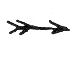 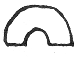 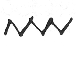 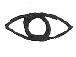 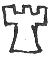 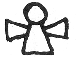 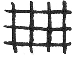 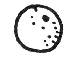 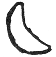 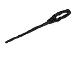 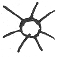 
  

   




( )   
( )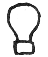 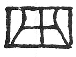 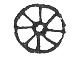 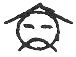 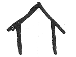 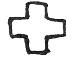 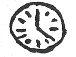 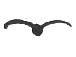 